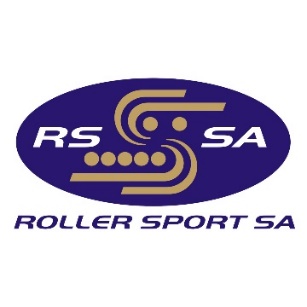 1st South African Skateboarding Championship 2020Date:  21 December 2020   Time: 15h00 skaters must report at 14h00Venue: The Shred Skatepark, 68 Auckland St, Paarden Eiland, Cape Town, 7420 Championship format: Closed event, no spectators, video live feed to 5 International Judges or recorded and sent via Zoom and judges immediately judge on one view. No editing exact same filming for each skater.  World Skate will manage the judges and all (Olympic) rules will apply.  Exact information on heats and number of runs will be confirmed once entries are in.    Registration: 21 November 2020Payment of entry fees: R 450.00 per category - before 07 December 2020.  Once your entry is accepted, we will send you the payment informationCategory:   PARK    or   STREET  or   BOTH                      Gender:  ………………….Name and Surname (as in ID):                                                     Preferred name: Date of Birth:                                                  ID Number:Physical Address: Email address:                                                Telephone number:3 Best results in South African Events 2018 – 2020:1.2.3.Best result ever: 1. By submitting this entry form I ………………………………………………………. Full name and surname Agree to compete in the 2020 SA championship and accept the rules pertaining to the registration. I further agree to follow the instructions of the Championship organisers and the decisions of the judges.……………………………….     ………………………………………   ……………………………………………..    SIGNED:                                  Parents ID number:                            Parents Full name & surname If Under 18 Parents have to sign on behalf of the skaterPLEASE INCLUDE: Copy of ID or Passport as proof of South African citizenshipFully competed ENTRY FORMWADA - ADel certificate   